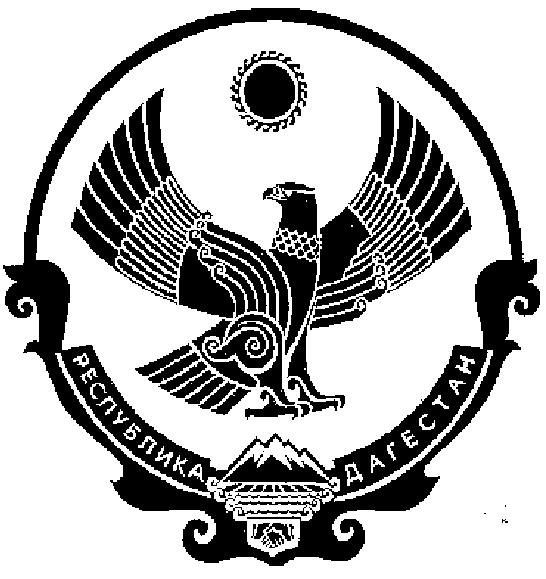 СОБРАНИЕ ДЕПУТАТОВ МУНИЦИПАЛЬНОГО РАЙОНА «КИЗИЛЮРТОВСКИЙ РАЙОН»368120, Российская Федерация Республика Дагестан  г. Кизилюрт   ул. Гагарина  52 «а». 17.06.2021                                                                                                № 08-01/07РСРЕШЕНИЕОб избрании на должность главы МР «Кизилюртовский район»В соответствии со статьей 36 Федерального закона 
от 6 октября 2003 года № 131-ФЗ «Об общих принципах организации местного самоуправления в Российской Федерации», Уставом МР «Кизилюртовский район» Собрание депутатов МР «Кизилюртовский район»                                               Решает:1. Из представленных на рассмотрение конкурсной комиссией по отбору кандидатур на должность главы МР «Кизилюртовский район» избрать на должность Главы МР «Кизилюртовский район» - Татарханова Рустама Багавдиновича.2. Секретарю Собрания депутатов обеспечить публикацию настоящего Решения в средствах массовой информации.Председатель Собрания депутатов                                           Магомедов А.М.